Я З РОДИНИ БУХГАЛТЕРІВ!                                                                                                       Підготувала Студентка групи ОА-31                                                                                                       Неруш Анна	Моє перше знайомство з бухгалтерією відбулося  задовго до мого народження. Ще перебуваючи в утробі мами я чула слова: баланс, план рахунків, сальдо. Я ще не знала значення цих слів, та вже тоді я розуміла, що мова йде про щось складне і важливе. Навіть перебуваючи в декретній відпустці мама часто навідувалася у свою бухгалтерію, хотіла завжди бути в курсі всіх бухгалтерських змін. 	Після мого народження мамина любов цілком належала мені, а на любов до своєї бухгалтерії у неї на залишалося часу. Я цьому щиро зраділа, адже не хотіла ні з ким ділити свою матусю. Та не встигла я трішки підрости, як мама знову взялася за своє: бюджет, баланс, дебет-кредит. Я страшенно розлютилася: я вередувала, я не давала спати вночі і спокійно відпочивати вдень. І тільки коли мама співала мені колискову – я засинала, блаженно посміхаючись. Я щиро раділа новим іграшкам, та вони чомусь швидко набридали. І тоді мамі треба було проявити чудеса винахідливості, вона дозволяла гратися маленькою рахівницею, старим калькулятором, маркером. Певно мама вже тоді готувала мені бухгалтерське майбутнє, привчала до математики.	Коли мені виповнилося вісім місяців – мама вийшла на роботу. Як? Не порадившись зі мною? Та як вона могла? Не допомогли ні мої сльози, ні бабусині зітхання, ні татове: «Залишайся вдома». Я вже навчилася тупати ніжками, щодуху репетувати і, навіть, кусатися. Проте нічого не допомогло. Мама зранку вирушала на роботу, а я залишалася з бабусею. Бабуся розповідала мені казки, співала колискові і навіть на руках носила частіше, ніж мама. Після обіду матуся поверталася додому і всю свою любов віддавала мені. А пізно ввечері мама сідала за письмовий стіл і щось довго рахувала, писала, заповнювала якісь незрозумілі таблиці. І з’явилися нові незрозумілі слова: квартальний звіт, банк, заборгованість.	І коли мені виповнився один рік і довкола на кожусі розклали безліч цікавих речей, я взяла в руки маркер і калькулятор. Мабуть, це був мій  ще несвідомий вибір майбутньої професії.	Коли я підросла мама іноді брала мене з собою на роботу. Я мала сидіти тихо, як мишка, щоб не заважати роботі бухгалтерії. Та мене вистачало не надовго. Вже за кілька хвилин я докучала своїми «чомучками» всім, хто був поруч. Зі мною радо гралися мамині співробітники, та вони теж мали свою роботу. І коли мені давали аркуш паперу і маркер, щоб не «діставала» всіх довкола, я була найщасливішою дитиною у світі. І неважливо, що із-за столу не видно було навіть мого носа, я почувалася справжнім бухгалтером. Я малювала маркером зрозумілі тільки мені одній речі, а сама вважала себе великим професіоналом.	Мені подобалась мамина робота, люди, які її оточували і, навіть папери, які вона постійно готувала, вже не викликали моїх істерик.	Як і всі діти, я тихцем розмальовувала вдома шпалери фломастером, а потім ховала сліди своєї творчості за допомогою коректора. Часом мені дуже перепадало за такі художні витівки.	Коли я пішла до дитячого садка до мами на роботу стала навідуватись дуже рідко. Я трохи сумувала за тими чудовими людьми, які так добре мене розважали. Та мама говорила: «На роботі дітям не місце. Кожен має займатися своєю справою». І моєю справою став дитячий садок. А мене просто-таки «тягнуло» до мами на роботу.	Пізніше, у шкільні роки, я зрозуміла, що бухгалтерія якимось дивним чином притягає мене, цікавить своєю чіткістю і послідовністю, магія цифр заворожує. Мені легко давалася математика, і я із задоволенням розв’язувала приклади і задачі, брала участь в олімпіадах і математичних конкурсах. Для мене завжди було складніше написати твір чи переказ, ніж справитися зі складним математичним завданням. 	Якось мама розповіла як вона прийшла у свою професію. В дитинстві вона часто проводила шкільні канікули у своєї бабусі, маминої мами. Бабуся Тетяна Петрівна у тяжкі повоєнні роки працювала в колгоспі ланковою. Саджали і пололи огородину, а восени – збирали урожай. А для роботи в конторі колгоспу потрібні були освічені люди, які б знали математику і любили точні науки. Бабуся Таня як ніхто підходив для цього. Вона хоч і не мала спеціальної підготовки, та була старанною і відповідальною людиною. Тому їй довірили  підрахунок трудоднів та нарахування на них плати. Так зранку бабуся Таня працювала в полі, а вечорами – в конторі. За добросовісність і відданість справі вона неодноразово отримувала грамоти і подяки від керівництва. 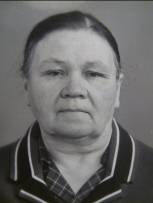 Коли бабуся вийшла на пенсію, весь свій час присвятила онуці – моїй мамі. Бабуся Таня навчила онуку рахувати на рахівниці і дівчинку це дуже захопило. Вони з друзями грали в «Магазин», а грошима були листочки з відривного календаря (на той час такі календарі були у кожній сільській хаті). Мама могла годинами щось писати, креслити, рахувати. Їй подобалось складати відомості і обчислювати складні завдання. Тож коли прийшов час обирати професію – мама довго не роздумувала.	Після закінчення курсів мама прийшла працювати бухгалтером в бюджетну сферу, де працює й донині. На зміну рахівницям і калькуляторам прийшли комп’ютери  і бухгалтерські програми, а мама з вдячністю згадує свої перші сільські бухгалтерські уроки, які дала їй бабуся.	Фах бухгалтера не обрала тільки моя бабуся -  мамина мама. Все своє життя вона вирощувала квіти, даруючи людям радість і любов. Та любов до точних наук, напевно, у нашій родині спадкове. Бабуся гарно  вчилася у школі, завжди любила математику і часто допомагала мені з шкільними уроками. Вона легко може розібратися з будь-яким завданням і пояснити його розв’язок.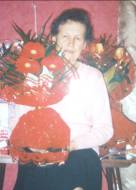 	Я ж обрала фах бухгалтера свідомо і вже встигла полюбити цю складну науку.  Робота бухгалтера дуже відповідальна, адже будь-яка помилка може привести до фінансових втрат. Тому бухгалтер має бути скрупульозним, відповідальним  і уважним, він також повинен вміти брати на себе відповідальність, добре знати законодавчу базу, вільно орієнтуватися у податковому законодавстві. 	Всі ці знання я отримую в стінах рідного університету, стараюсь зрозуміти кожне слово викладачів, багато часу проводжу в бібліотеці. Розумію, щоб стати справжнім фахівцем, треба мати не тільки теоретичні знання, а й практичні навики. Тому часто говорю з мамою на бухгалтерські теми, стараюсь зрозуміти стиль її роботи, допомогти.Мама вважає, що будь-яку роботу треба любити. Адже не кожному вдається годинами сидіти за комп’ютером, займатися кропіткими розрахунками, зводити звіти, складати баланс. З цим під силу справитися тільки по справжньому закоханим у свою роботу людям. Та ще завдяки колективу, де панує взаєморозуміння і взаємодопомога, повага один до одного і підтримка, бажання йти вперед і разом долати труднощі. 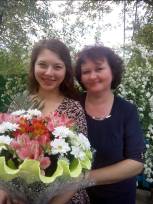 	Я бажаю, щоб кожен із моїх однокурсників, залишивши нашу  бухгалтерську «родину» в університеті, з любов’ю до людей і професії знайшов своє місце в житті, зустрів висококваліфікованих наставників, став справжнім фахівцем і досяг тих професійних висот, про які мріє. 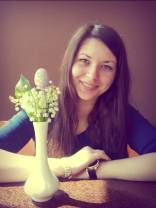 Мамине професійне гасло: «БУХГАЛТЕРІЯ – ТО ЛЮБОВ». І я цілком з ним згодна!